Муниципальное бюджетное образовательное учреждение детский сад комбинированного вида №15 станицы Новоивановской  муниципального образования Новопокровский районОпыт работы по теме «Музей «Казачья хата» в ДОУ как средство приобщения дошкольников 
          к русской и кубанской культуре»Старший воспитательКравченко Л.В.Утвержден  и внедрен  в работу МБДОУ№15 на педагогическом совете №5 от 25.05.2012гСт.Ноовивановская,2014«Музей «Казачья хата» в ДОУ как средство приобщения дошкольников 
          к русской и кубанской культуре»Информационная карта передового опытаАктуальность опытаМузейная педагогикаЗадачи музейной педагогикиОсобенности методики непосредственной образовательной деятельности по музейной педагогикеМузей «Казачья хата» в МБДОУ№15Воспитательно-образовательная работа с детьми в музее «Казачья хата»Методическая работаПраздник в русской и кубанской культуре.Результативность опыта.Использованная литератураПриложение.Перспективное планирование для детей старшего дошкольного возрастаПлан кубанской неделиПоложение музея «Казачья хата»МБДОУ № 15 станицы НовоивановскойКубанские частушкиПроводы  МасленицыМузей «Казачья хата»фотоальбом1.Информационная карта ППО:Ф.И.О. автора Кравченко Любовь ВасильевнаСтаница Новоивановская  Новопокровский район Краснодарский крайОбразовательное учреждение : муниципальное бюджетное дошкольное образовательное учреждение  детский сад комбинированного вида №15 станицы Новоивановской муниципального образования Новопокровский  районЗанимаемая должность: старший воспитательПедагогический стаж: 30 лет, 1 квалификационная категорияТема  педагогического опыта; «Музей «Казачья хата» в ДОУ как средство приобщения дошкольников к русской и кубанской культуре»Уровень опыта по степени новизны состоит в: актуальность  применения в ДОУ современных технологии «музейная педагогика»для изучении  детьми истории краснодарского края, Кубани, казачества, Новопокровского района, станицы Новоивановской;  использовании музейного пространства для совместной с детьми деятельности, расширение, обогащение предметно-развивающей среды в МБДОУ№15 ,перспективное планирования, методические  наработки по теме.Цель: внедрение в работу МБДОУ№15 музейной технологии. Создание музея «Казачья хата»  в МБДОУ, использовании музейного пространства для совместной с детьми деятельности, расширение, обогащение предметно-развивающей среды в МБДОУ№15 ,составление перспективного  планирования, методические  наработки по теме. Воспитание любви  и гордости к родному краю, к истории Кубани, казачества. Разработать положение «Казачья хата». Разработать проекта музей «Казачья хата» в МБДОУ№15.Краткое описание опыта: Внедрение регионального компонента «Совместная деятельность с детьми по ознакомлению с Кубанью»  имеет важное значение в воспитании у подрастающего поколения нравственно-патриотических чувств, воспитание любви  и гордости к родному краю, к истории Кубани, казачества. Музей «Казачья хата в МБДОУ№15 имеет большую ценность .Это внедрение в работу ДОУ современных технологий, для познания и развития дошкольников ,сохранение  исторических моментов на Кубани.Эффективность опыта: системность проведения  совместной работы с детьми ,привитие и воспитание уважения и любви к традициям, обычаям Кубани, казачества, в повседневной жизни и народных православных праздниках, кубанских играх, фольклоре, гуляньях…Экспертное заключение: считаем целесообразным внести обобщенный опыт в муниципальный банк данных передового  педагогического опыта.Последователи: воспитатели МБДОУ№15  Падий Е.И., Лапа Н.А., Каширина Н.Д.Кто и когда изучал: изучен педагогическим коллективом МБДОУ№15  на педагогических советах, семинарах, семинарах-практикумах, педагогических часах, открытых просмотрах.Выводы: данный опыт обобщен, утвержден и внедрен в работу МБДОУ№15 на заседании педагогического совета  Может быть использован в работе педагогов ДОУ.2. Актуальность опытаФормировать базовую культуру ребенка, его личность надо начинать с дошкольного возраста, чтобы ребенок с детства понимал, что он является частью своего народа, что у каждого человека есть Родина, дорогие и близкие ему места, его родные люди. В последние годы в системе дошкольного образования Кубаниактивизировалась работа по приобщению детей дошкольного возраста к культуре своего народа, работа по воспитанию любви к своей малой Родине – Кубани.  Нам достались по наследству уникальные богатые традиции казачьего края, которые нуждаются в восстановлении и защите. Потеря народных традиций невосполнима, так как духовные традиции содержат нравственную опору, живительный источник человека. В МБДОУ№15 педагоги  стали внедрять региональный  компонент «Совместная деятельность с детьми по ознакомлению с Кубанью» через музей «Казачья хата»3.Музейная педагогика в дошкольном образовании  Сегодня в нашу педагогическую практику прочно вошли многочисленные музейно - образовательные программы для воспитанников образовательных учреждений. Музейная педагогика, как научная дисциплина на стыке музееведения, педагогики и психологии, рассматривает музей как образовательную систему, то есть она способна решать образовательную, развивающую, просветительскую и воспитательную задачи. Формирует  гармонично-развитую  личность. Развивать  у детей чувство прекрасного, способность чувствовать и понимать красоту окружающего мира, умение обладать собственным мнением, высказывать свое суждение . Такие занятия побуждают ребенка активно и творчески мыслить, образовательная деятельность в рамках музейной педагогики является эффективным средством по развитию речи современного ребенка. Ведь не секрет, что сейчас детский язык отличается беднотой и упрощенностью. Погружаясь в мир прекрасного, ребенок может значительно обогатить свой словарный запас, высказать все свои мысли и предположения, а потом еще и поразмыслить об увиденном, поделиться впечатлениями с родителями. И это далеко не все.4.Задачи музейной педагогики:- воспитание любви к родному краю, людям, заботящимся о его процветании;- формирование самосознания, умение успешно адаптироваться в окружающем мире;- возможность реализоваться в соответствии со своими склонностями и интересами, выявить индивидуальность;- формирование детско-взрослой совместной деятельности на материале музейной практики;- освоение инновационных технологий, формирование профессиональной компетентности педагогов.5.Особенности методики непосредственной образовательной деятельности по музейной педагогике:1. Направленность обучения на социальную адаптацию и на развитие эмоциональной сферы ребенка.2. Свободное общение детей с педагогом и друг с другом, когда в процессе работы можно свободно высказать свои мысли, объяснить возникающие эмоции, не согласиться с мнением других, в том числе взрослых.3.. Речь детей должна быть непринужденной, без специально заученных фраз.4. Использование педагогом на первых этапах работы приема «подсказок» (на заданный детям вопрос педагогом предлагается несколько вариантов ответов).5. Свое мнение педагог высказывает только после детей, ни в коем случае не подавая его как единственно верное.6. Цель  – обогащение опыта ребенка, зрительного восприятия и эмоционального мира.6.  Создание музея «Казачья хата» в МБДОУ№15Педагогический коллектив  МБДОУ № 15   музейную педагогику  использует активно, работает над вопросом «Приобщение дошкольников к русской, кубанской  культуре».Для более ясного понимания детьми  прошлого,  у нас в детском саду с целью создания соответствующей  предметно-развивающей среды обустроен музей «Казачья хата» силами сотрудников .      В поисках предметов казачьего быта  для музея «Казачья хата» участвовали не только сотрудники детского сада, дети и родители воспитанников. Чудом сохранившиеся старинные бытовые предметы отыскивали отовсюду: у старожилов  станицы, у родственников, на чердаках и т. д.
  При формировании развивающей среды учитывались её основные принципы. Согласно принципу доступности и открытости, на полках разместили предметы народно- прикладного искусства Кубани: гончарные изделия, керамические, плетёные изделия из соломки. На «лавах» —«салотки» -ступы с пестиками; глиняная посуда: макитры, глечики для хранения молочных продуктов, махотки, плетёные корзины, в углу поставили ухват, кочергу.
   Одним из основных при создании развивающей среды, является принцип её эстетического оформления. Учитывая кубанские региональные особенности оформления интерьера, решили украсить окна хаты вышитыми занавесками, стол- вышитой скатертью, рушниками, салфетками. На стены повесили обрамлённые вышитыми полотенцами («рушниками») семейные фотографии. Кровать застелили домотканым цветным рядном с несколькими подушками, а на полу постелили домотканые половики.
  На территории детского сада планируем оформить  уголок, имитирующий кубанское подворье ухаживать за растениями, посаженными в огороде.  Неоценимую роль играет кубанское подворье при проведении народных праздников и посиделок.
        Дошкольники чувствуют свою причастность к музею. Они  участвуют в обсуждении его тематики, приносят из дома экспонавты.  В музее детям можно все потрогать руками, брать в руки, рассматривать, менять, переставлять, нет никаких ограничений, только бережное отношение. Ребята посещают его с воспитателями по их желанию хоть каждый день. Без прошлого нет будущего, а без будущего нет настоящего" - эти слова мы слышим с детства. Это история целых поколений, эпох, без знания которых невозможно двигаться вперед. Историческая память - великая сила, нравственная, культурная. Наш музей «Казачья хата»- результат общения, совместной работы педагога, детей ,семей воспитанников. жителей станицы Новоивановской.7.Воспитательно-образовательная работа с детьми в музее «Казачья хата» Начиная уже с 4 лет, именно с этого возраста у детей формируется умение видеть, способность наблюдать, замечать, анализировать и размышлять над увиденном, дети нашего МБДОУ№15 начинают познавать историю прошлого посредством музея «Казачья хата». А после проведения занятия  для закрепления полученной информации проводим небольшую творческую работу, вместе с детьми, воспитателями, родителями. Это и рисунок, и фотографии, и интересный рассказ по теме, поделка, книжка, и многое другое. У детей остаются впечатления прикосновения к чему- то взрослому и ценному. Вся проводимая работа помогает решать ряд педагогических задач дошкольного детства:1)  Знакомство и формирование первоначального понятия «история» через историю родного города, через понятие «малая родина»;2)  Развитие психофизических качеств: наблюдательности, воображения, эмоциональной отзывчивости, сенсорных способностей, произвольного внимания, способности ориентироваться в пространстве и временных понятиях;3)  Воспитание нравственных качеств личности ребенка: доброты, отзывчивости, способности к сопереживанию;Работа  по этой теме проводится  в совместной деятельности с детьми в режиме дня  как в музее, так и в группе. У каждой возрастной группы ,начиная со средней есть перспективный план, по которому ведется работа  с детьми. Носит системный и целостный характер, учитывая возрастные особенности детей, связан с базовой программой образовательного учреждения.Для расширения кругозора детей и закреплению их знаний сотрудниками ДОУ тематические презентации, написаны истории  станицы, храма «Свято-Покровского», казачества, детского сада, который находится в нашей станице Новоивановской  Новопокровского района Краснодарского края, рядом с нашим детским садом, дидактические и подвижные игры. 8.Методическая работаКаждый педагог проводит большую работу по подготовке  к  совместной деятельности, отдавая себе отчет в том, что маленький ребенок не готов к восприятию сложного символического языка, к постижению скрытого смысла окружающих его вещей. Задача педагога  - научить ребенка «расшифровывать» этот язык, понимать его. Поэтому перед каждым занятием требуется большая предварительная подготовка для того, чтобы дать ребенку подсказку, направить его познавательный интерес в нужное русло. Это может быть и игра, и беседа, и организация небольшой выставки, подборка интересной литературы. В общем, чем больше ключиков к пониманию будет в руках у ребенка, тем интересней и результативней будет его погружение. Для получения наилучшего результата в нашем д/с проходит  тесное сотрудничество всех специалистов ДОУ как в выборе тем для образовательной деятельности, так и в их планировании и проведении, и в обсуждении полученных результатов.  Для педагогов я как  старший  воспитатель  МБДОУ№15 провела ряд методических активных форм:  беседы, консультации, методические рекомендации на тему «Создание развивающей среды по кубанской культуре»  семинары- практикум по теме «Кубанские декоративные мотивы»(петриковская роспись), совместное перспективное планирование. Наработаны сценарии  развлечений ,праздников, «конспекты занятий «На Кубани мы живем»»Краснодар- Екатеринодар- столица Кубани». Оформила  картотеку  кубанских игр,  сборник песен  казачьих, кубанских, методические рекомендации для  педагогов ,родителей.Консультации для родителей «Семейные праздники и обычаи»,»История русского костюма. Словарь кубанского костюма»,» Кубанской избе в светилице, да в теплушке».Накопила материал Кубанского казачьего войска. Гимн казаков. Гимн Кубанского казачьего войска, Законы казачьей чести. Казачьи заповеди.С детьми  периодично проводим развлечения, посиделки, фольклорные праздники  с использованием музея «Казачья хата» в МБДОУ№15.Чтобы работа была более плодотворна, сотрудничаем с Отцом Сергием Свято- Покровского храма, сельской библиотекой, ДК ст. Новоивановской. Мы активно сотрудничаем в различных формах, проводим совместные праздники, беседы, экскурсии, творческие выставки, привлекаем родителей к совместному творчеству, проведению традиционных народных праздников.Цель данного направления работы – создание у детей представления о фольклоре и традиционной культуре кубанского казачества и русского народа в целом, как средства нравственно – гражданского, социально-личностного воспитания, как способ познания об организации жизни народа в различных жизненных ситуациях, выражающихся в материальной, духовной формах.Традиция (в переводе с латинского - передача) обозначает передачу сформировавшихся на протяжении жизни многих поколений форм культуры, обычаев, ритуалов, языка, досуга и т.д. от старшего поколения к младшему с целью сохранения во времени. В формировании кубанского казачества  основную роль сыграли русский и украинский народы, в то же время сложившиеся традиции кубанского казачества имеют свои характерные особенности – это традиционные занятия, орудия труда, предметы быта, костюм, пища, обычаи и обряды, все виды народного творчества, язык, диалекты и говор.9.Праздник в русской и кубанской культуре.В русской культуре имеет место детский музыкальный фольклор – это многообразный и оригинальный пласт музыкального народного творчества. Ещё в группе раннего развития ребенок соприкасается с потешками, прибаутками, сказками, колыбельными песнями, играми. Через детский музыкальный фольклор ребенок познает окружающий мир, развивается физически и духовно, овладевает родным языком. Освоение окружающего мира невозможно без народных песен, игр, пословиц, поговорок, загадок и других малых форм народного творчества.Музыкальный фольклор Кубани – уникальное средство воспитания преемственности поколений, приобщения к жизненным национальным истокам, как средство воспитания духовности.Приобщение детей к фольклору является прекрасным средством развития у них  образного мышления и воображения, самоутверждения, эмоциональной сферы, ценностного отношения к миру. Для полноценного воспитания ребенка необходим мир фольклора, в котором он гармонично живет с природой, с героями песен, игр, сказок, которые составляют естественную художественную почву. Малые жанры фольклора учат добру и чуткости, любви к природе, своему краю, своим обрядам и обычаям, всему, без чего человек жить не может. Народное искусство близко восприятию ребенка, понятно ему благодаря простоте, завершенности формы, обобщенности образа. Народное искусство несет в себе эстетический и нравственный идеал, веру в торжество прекрасного, в победу справедливости и добра, огромный духовный заряд, приобщает детей к духовной культуре своего народа. 
        Кубань всегда славилась умением творчески работать и радостно праздновать. Народные праздники прочно связаны с историей, бытом и традициями Кубани. Они неотделимы от повседневной  жизни кубанского народа, потому что в них воплотились мечты о прекрасном, о лучшей жизни, о добре, о гармонии мира. Все эти стремления человека нашли свое выражение в традиционных народных праздниках.  Одним из самых любимых на Кубани праздников всегда было Рождество Христово. Существует традиция проведения этого праздника – Рождественские святки. В серии предварительных бесед детям рассказывается, что святки – радостное время, когда можно поделиться радостью с другими, помочь слабым, проявить радушие, щедрость и любовь. Дети вмести с воспитателями и родителями изготавливают рождественские звезды и подарки, разучивают рождественские стихи и колядки, наряжаются в народные костюмы. Старшие дети со звездой приходят в гости к малышам, читают им стихи, поют колядки, дарят игрушки-самоделки. Со старшими детьми и сотрудниками МБДОУ№15 в рожденственские  дни посещаем учреждения станицы Новоивановской с мини праздничной программой, в которую входят народный фольклор, песни, говорилки, прибаутки…
  Разработаны такие праздники, как Масленица – с давних пор самый веселый предвесенний праздник. На Масленицу ели сытно, жирно, вволю. Блины были обязательным лакомством в Масленицу. Почему? Круглая форма и золотистый цвет блинов считались символом солнца. Его ждали после долгой зимы с нетерпением. Ответ на этот вопрос и многие другие вопросы дети находят в рассказах взрослого, через знакомство с песнями, содержание народных игр. Стало традицией в нашем МБДОУ№15 проводит Масленичные недели, на которой дошкольников знакомим с каждым днем Масленицы. И каждый день Масленичной недели проходит празднично с народными, кубанскими  играми, песнями, хороводами, К  детям в гости  приходит Масленица. У всех  остается много впечатлений радости от такого веселья.
  Пасха – Светлое Воскресение Христово, считается самым главным праздником христианской церкви. Дети через игры знакомятся с народными предметами, обмениваются друг с другом яйцами, желают друг дугу здоровья, душевной чистоты. Узнают, что яйцо символизирует возрождение.
 «День Семьи, Любви и Верности» отмечаем совместно с родителями наших воспитанников. Проводим  большую праздничную программу, которая оставляет в сердцах членов семьи любовь, внимание, заботу…..«Спас» один из радостных праздников летнего периода в детском саду. В гости к детям приходит бабушка- загадушка,  которая  рассказывает детям о празднике, о праздничных днях Спаса. Дети читают стихи, песни, с бабушкой водим хороводы. Летние православные праздники проходят красочно ,так как природа дарит всем яркие краски и богата на плоды. МБДОУ№15 взаимодействует с казачеством станицы Новоивановской.  Казачье общество оказывает посильную помощь детскому саду. В мае 2006г наш детский сад встречал хлебом, солью, песнями и плясками в казачей  хате  атаманов казаков поселений станицы Калниболотской Романчука н.А. и  Новоивановской  Велегура Л.Л.  Подарком встречи был настоящий  казачий костюм .Уже второй раз 2006,2012  дети с педагогами МБДОУ№15  участвуют в дошкольном казачьем фестивале «Казачьему роду –нет переводу» на базе МАДОУ№38,получен диплом участника от атамана казачества Новопокровского района Сотникова А.Н.   Региональный компонент находит своё отражение в продуктивных видах деятельности детей. Свои впечатления о праздниках  дети выражают в творческих работах : рисунках, поделках, в составлении рассказов, отражая особенности кубанского края, красоту его природы. Результатом совместного творчества детей, педагогов и родителей являются тематические выставки и последующие воспоминания.13.Результативность опыта.     Направленность музейно-педагогической деятельности  в нашем МБДОУ№15, носит  целостный и системный характер. Сотрудники МБДОУ№15  осознают, что создание музейной среды в дошкольном учреждении с помощью детей и их родителей предоставляет уникальную возможность приобщения малышей к природным, материальным и духовным богатствам общества в процессе интересной деятельности. Такая совместная целенаправленная деятельность способствует сплочению коллектива сотрудников, детей и родителей. Решает поставленные цели и задачи. Дает богатый опыт. Формирует личность в нравственно-патриотическом плане. Успешное внедрение в данного опыта в работу ДОУ. Решение поставленных задач. Поднятия имиджа ДОУ в глазах родителей и жителей станицы.Данный опыт работы может использоваться  для внедрения в любом дошкольном учреждении .Созданная система работы музейной педагогики   в нашем педагогическом коллективе будет постоянно дополнятся, расширятся ,углубляться.Использованная литература.1.Андреева Л.В.,Батурина Л.А. «Взаимодействие детских учреждений и семьи в развитии ребенка как личность» Москва,20112.Бочтарева Г.В.,Бурлакова Т.Н.,Бережная Г.Г. «Дошкольникам о кубанском фольклоре» Краснодар.20063. Воронин В.В. «Кубанские народные сказки и легенды», К., 2001.
4.Генералов П.В.,Генералова Н.Т. «Живи икрасуйся станица моя» ст.Новопокровская,20045. Л.М. Данилина, В.А. Маркова, З.Г. Просолова «Воспитание у дошкольников любви к малой Родине», К., 2007.
6. Л.М. Данилина «Экологическое воспитание в ДОУ Краснодарского края», К., 2001.
7.КнязеваО.Л. «Как жили люди на руси! Санкт-Петербург,20018. И.П. Лотышев «Путешествие по родному краю», К., 2005.
9.Пономаренко О.А. «Казачьему роду нема переводу». Армавир,200510.А.В. Маслов «Кубанская старина», К.,  2006.
11.Ратушняк В.Н. «Родная Кубань» Краснодар,200412.Хлопова Т.П.,Легких Н.П.,Гусарова И.Н. «Ты Кубань,ты наша Родина» Краснодар,200413.Е.А. Хачатурова «История Кубани», К., 2004.
14.Н.В. Ходырева «Казачий семейный альбом», К., 1994.
15Чумалова, Т. В. Музейная педагогика как новая образовательная технология. Проблемы и пути из решения / Т. В. Чумалова // Музей и общество. Проблемы взаимодействия. – М., 2001. – С. 30-34.   (79.1  М89  к871426 кх)
16.. Шевкунова, Е. «Музей и дети» : педагогический аспект региональной программы / Е. Шевкунова, Л. Власова, Е. Иванова // Дошкольное воспитание. – 2009. - № 4. – С. 59-65.   Приложение.Перспективное планирование по совместной деятельности по ознакомлению с региональным компонентом с детьми старшего дошкольного возраста.Сентябрь.
1. День знаний. Путешествие по территории детского сада. 
Цель: закрепить знания детей о деревьях и кустарниках, растущих на участке (каштан, клён, ясень, сосна, жасмин, калина, рябина, ясень, липа); продолжить знакомство с характерными признаками деревьев и кустарников, растущих на Кубани.
2. Экскурсия в в музей«Казачья хата» 11
Цель: продолжить знакомство с музеем«Казачья хата». Приобщение дошкольников к русской, кубанской  культуре, к прошлому историческому наследию.3. «Как казаки на Кубань переселялись». в музее «Казачья хата»)
Цель: познакомить  детей с историей Кубани, культурой, обычаями и традициями.
4. «Зелёная аптека». 
Цель: продолжать знакомить детей с лекарственными растениями, растущими на участке группы «зелёной аптеки» (мята, мать-и-мачеха, валериана, календула, боровик), растущих в Краснодарском крае.
5. Любование Свято- Покровским храмом. 
Цель: продолжать знакомить детей с достопримечательностями станицы.
Октябрь.
1. Рассматривание карты Краснодарского края. 
Цель: познакомить дошкольников с картой Краснодарского края; городами и районами; морями и реками. 
2. Птицы Краснодарского края.
Цель: закрепить знания детей о птицах обитающих в наших краях. 
3. Моря, реки. 
Цель: познакомить дошкольников с морями и реками Кр. края; обратить внимание на отличие воды речной и морской; вызвать желание охранять природу.
4. Животный мир.  
Цель: закрепить названия диких животных; воспитывать бережное отношение к братьям нашим меньшим; развивать познавательный интерес к миру животных, стремление узнать их повадки.  
Ноябрь.
1. Охрана природы.
Цель: познакомить детей с тем, что природные богатства нашего края необходимо беречь и использовать так, чтобы они приносили нам пользу.
2. Слушание песни колокола. 
Цель: развивать представление о культурно- исторической ценности православного Свято- Покровского храма.
3. Рыбы морей и рек. 
Цель: познакомить детей с разновидностями рыб, местом их обитания; закрепить  хищные, пресноводные, морские породы рыб.
Декабрь.
1. Рост и развитие попугаев. 
Цель: уточнить знания детей о внешнем виде попугаев, их образе жизни, характерных особенностях, питании.
2.  Домашние и дикие животные. 
Цель: уточнить признаки диких и домашних животных, учить находить различие и сходство у них.
3. Рассматривание фотоальбома «Моя станица». 
Цель: повторить названия улиц станицы; вызывать восхищение архитектурными постройками; воспитывать истинных патриотов своей малой родины. 
4. Беседа «Моя семья». Рассматривание альбома «Генеологическое древо моей семьи» 
Цель: вызывать любовь и восхищение, уважение и заботу о своих любимых и близких.
Январь.
1. Леса Кубани. 
Цель: продолжать формировать у детей представление о взаимосвязи обитателей леса- растений и животных, их пищевой зависимости друг от друга.
2. Экскурсия в «Казачью хату». 
Цель: продолжать знакомить дошкольников с  предметами быта, кухонной утвари, костюма казака.
3. Чтение кубанских народных сказок. .(в музее «Казачья хата»)
Цель: продолжать знакомить детей с фольклором кубанского народа; воспитывать желание познать культуру своего народа через сказки, пословицы, поговорки.
Февраль.
1. Просмотр мультфильмов «Как казаки соль покупали», «Как казаки олимпийцами стали». .(в музее «Казачья хата»)
Цель: продолжать знакомить детей с жизнью казаков.
2. Прослушивание кубанских казачьих песен в исполнении кубанского казачьего хора. .(в музее «Казачья хата»)
Цель: продолжать знакомить дошкольников с кубанскими казачьими песнями; воспитывать любовь к культуре своего народа.
3. Просмотр СМИ о Олимпиаде- 
Цель: закрепить зимние виды спорта; символику Олимпиады- 2014.
4. Рассматривание «Казачьего семейного альбома». .(в музее «Казачья хата»)
Цель: познакомить с различными казачьими костюмами и краткой их характеристикой.
Март.
1. Кубанские подвижные игры «Цветы и ветерки», «Пастух», «Перетягивание палки».  .(в музее «Казачья хата»)
Цель: воспитывать у детей желание познать культуру кубанского народа через игры; развивать смелость, выносливость, мужество.
2. Рисование «Деревянная ложка».  .(в музее «Казачья хата»)
Цель: продолжать знакомить дошкольников с кухонной утварью казаков; воспитывать эстетическое отношение к бытовой культуре и предметам искусства.
3. Знакомство с символикой Краснодарского края (герб, флаг, гимн). 
Цель: познакомить детей с символикой Кубани, вызвать чувства патриотизма и любви к своей Родине.
 4.Историческое прошлое Кубани..(в музее «Казачья хата»)
Цель: познакомить детей с историческим прошлым Кубани; развивать познавательный интерес.
Апрель.
1. Лепка «Кухонная утварь» (миска, кувшин, крынка)..(в музее «Казачья хата»)
цель: познакомить с посудой казаков; учить лепить посуду, передавая характерные особенности; развивать воображение.
2. Обрядовые праздники Кубани. в музее «Казачья хата»)
Цель: познакомить дошкольников с обрядовыми праздниками на Кубани, развивать познавательный интерес.
3. Рассматривание фотооткрыток «Город Краснодар». 
Цель: познакомить детей со столицей краевого центра Кубани; развивать познавательный интерес; обогащать словарный запас.
4. Экскурсия в фруктовый сад. 
Цель: формировать любовь к малой родине, через наблюдение природы родного края; воспитывать чувство красоты, развивать радостные эмоции.
5. Историческое прошлое Кубани..(в музее «Казачья хата»)
Цель: познакомить детей с историческим прошлым Кубани; развивать познавательный интерес.
Май.
1. Подвижные игры «Ручеёк», «Крашенки», «Казаки». (в музее «Казачья хата»)
Цель: продолжать знакомить детей с кубанскими народными играми; воспитывать желание играть; развивать ловкость, смелость, выносливость.
2.Экскурсия к мемориалу Славы. Возложение цветов. 
Цель: вызвать чувство патриотизма и гордости к своему народу и Родине.
3. Чтение стихов и рассказов кубанских писателей и поэтов. 
Цель: продолжать знакомить дошкольников с произведениями кубанских авторов; воспитывать любовь к художественному слову.
4. Заучивание кубанской песни «Ой, да на Кубани»..(в музее «Казачья хата»)
Цель: продолжать знакомить дошкольников с кубанскими народными песнями; воспитывать любовь к культуре своего народа.
План  тематической недели по кубановедениюПринято на заседании педсоветаПротокол № 1 от 02.09.2013г_Положение музея «Казачья хата»МБДОУ № 15 станицы Новоивановской1. Общие положения1.1. Музей является тематически систематизированным собранием подлинных памятников истории, культуры и природы, комплектуемым, сохраняемым иэкспонируемым в соответствии с действующими правилами. Работа музея тесно связана с различными формами воспитательно-образовательного процесса дошкольного учреждения.1.2. Подлинные памятники истории, культуры и природы, хранящиеся в музее, являются общенародной собственностью и входят в состав основного музейного фонда.2. Цели и задачи2.1. Музей способствует осуществлению комплексного подхода к воспитанию дошкольников на лучших традициях нашего народа, в духе патриотизма, бережного отношения к памятникам истории, культуры и природы.2.2. Задачами музея являются:участие в совершенствовании воспитательно-образовательной работы дошкольного учреждения;охрана и пропаганда памятников истории, культуры и природы родного края;проведение культурно-просветительской работы среди воспитанников дошкольного образовательного учреждения, их родителей и населения.3. Содержание и формы работы3.1. Актив музея проводит следующую работу:изучает литературно-исторические источники, соответствующие профилю музея;систематически пополняет фонды музея путем активного поиска, используя различные формы поисковой работы (туристские походы, путешествия, привлечение к поисковой деятельности родителей воспитанников дошкольного учреждения и населения и др.);обеспечивает сохранность музейных предметов, организует их учет в инвентарной книге музея;создает и обновляет экспозиции, стационарные и передвижные выставки;проводит экскурсионно-лекторскую работу для воспитанников дошкольного образовательного учреждения и населения;оказывает содействие в использовании экспонатов и фондов музея в воспитательно-образовательном процессе дошкольного учреждения.4. Руководство работой музея4.1. Работа музея организуется на основе самоуправления. Руководит музеем совет, избираемый на собрании актива. Педагогическое руководство работой музея и его актива осуществляется воспитателем или старшим воспитателем, назначенным приказом заведующей по решению педагогического совета дошкольного учреждения.4.2. Совет музея рассматривает и утверждает перспективные и календарные планы работы, тематические и тематико-экспозиционные, заслушивает отчеты о пополнении фонда музея, обсуждает основные вопросы деятельности музея, организует подготовку экскурсоводов, лекторов и учебу актива.4.3. Совет музея создает группы: поисковые, переписки, фондовые, экскурсионные, лекторские.5. Учет и обеспечение сохранности фондов5.1. Весь собранный материал составляет фонды музея и учитывается в инвентарной книге, заверенной заведующей дошкольным образовательным учреждением.5.2. Фонды музея делятся на основные (подлинные предметы и документы) и вспомогательные (схемы, копии, муляжи и др.).1.Ту-ту-ту-ватушки прилетели утушкиСтали утишек ловитьВам частушки говорить.2.Во саду ли в огороде Наламаю перца,Я с тобой дружить не будуТы мне не по сердцу.3.Я работаю отлично,Я в труде примерная,Если на гуляньеВыхож нужно у я первая.4.Заиграй тальяночкаЯ девчоночка-кубаночка,Я собою хорошаРазвеселая  душа.5..Я сидела на лугуШила юбку голубу,Петухами,курами,Разными фигурами.6..Мы припевок знаем много,Знаем сотни полторы,Мы их сами сочиняем,Сами композиторы.7..Ой, топни ногаТопни правенькая,Говорят я мала,Да удаленькая.8..Мы Кубанские девчата,Мы нигде не пропадем,Сами музыку играем,Сами пляшем и поем.9..Когда  вырасту большой,То в Кубанский хор пойду.Я с такими казакамиНикогда не пропаду.10..Стоит милый у воротИ зевает во весь рот,И никто не разберет,Где ворота, а где рот?приложение11.Ходит милый по деревне,Ходит улыбается.Оказалось, зубы  вставил-Рот не закрывается.12..На  столе стоит коробка,А в коробке пуговки.К нам приехали сваты-Я играю в кубики.13.Две старухи на печиЖдут омоложения,Одной  80  лет,Другая без движения. 14.Меня милый не целует,Говорит губастая.Как же я его целую-Длинного, глазастого.15.Мы по телеку смотрелиЛебедино озеро.Лебедушки выплывалиС помощью бульдозера.16.Продавщица в магазинеНазвала меня свиньей,Люди думали свинина ,Встали в очередь за мной.17.Стоит милка на крыльцеС  выраженьем  на лице,А у милочки лицоЗанимает все крыльцо.18.К нам приехали сватыНа гнедой кобыле,Все приданное забрали,А меня забыли.19.Если б не было воды,Не было б и кружки.Если б не было девчат,Кто бы пел частушки.20.Хорошо частушки пели,Хорошо и окали,Мы бы очень все хотели,Чтоб вы нам похлопали. Проводы МасленицыСкоморохи (хором с бубнами): Внимание! Внимание! Веселое гулянье!1 скоморох:   Здравствуйте, ребята дорогие,   Маленькие и большие!2 скоморох:   Здравствуйте, гости и гостюшки!                       Молодцы веселые и молодушки!1 скоморох:     Подходите ближе, подходите,                           Всем хорошее настроение предъявите!2 скоморох:    Приходите, разомните кости!                         Сегодня Масленица приглашает в гости!Оба вместе:  Все повеселимся!  В играх, плясках закружимся!Играют на бубнах, пляшут и поют:«Ах вы, сени мои сени! Сени новые мои!Сени новые, кленовые, решетчатые! Выходила молода, за новые ворота,За новые, кленовые, за решетчатые!»(Внезапно останавливаются и удивленно спрашивают друг друга)Скоморохи:   А где же наша Масленица, Наша Авдотья Изотьевна?(Обращаясь к детям) – Ребята, вы ее видели? (Ответная реакция детей)А давайте вместе ее позовем:«Приезжай к нам, Масленица,В гости на широкий двор!»(Дети со Скоморохами зовут Масленицу и поют все):                  Песня: «А мы Масленицу дожидаем!Красавицу весну увидаем!   Ой, ладу, ладу – увидаем!  (2  раза)На улице появляется «свита» с чучелом Масленицы под звон бубенцов ее несут ряженые дети подготовительной группы, Скоморохи (хором): Ура! К нам масленица пожаловала!(нараспев)   Едет Масленица дорогая, Наша гостьюшка годовая!1 скоморох:  Будем Масленицу величать, Да блинами угощать.2 скоморох:  Будем Масленицу хвалить, Да на саночках возить!Ребята, поздороваемся с Масленицей!  (Дети здороваются)Свита (все вместе): Здравствуйте и вы, люди добрые!1 скоморох:  В хоровод всех приглашаем, Дружно песни запеваем!2 скоморох: Крепче за руки беритесь.  И в два круга становитесь!Свита (все вместе.  Будем петь, и плясать,  Масленицу величать!Взрослые помогают детям встать в два круга, в центре – Масленица.  Все идут вокруг нее противоходом (кроме ясельных группы, наблюдающих со стороны) и поют:                               «Масляна, Масляна, куда ты идешь?Потеряла лапоточки – не найдёшь!»                          «Широкая Масленица,Мы тобою хвалимся! На горах катаемся,   Блинами объедаемся!»  1 скоморох   Звонко, весело вы Масленицу встречали.                А чем она знаменита, вы ребята, знаете?Дети (подг.гр.):    Пирогами да блинами, да высокими горами!2 скоморох:А песни старинные вы про Масленицу знаете?Дети: Знаем, знаем!  И петь с нами приглашаем!Дети старшей и подготовительной групп вместе со взрослыми поют песню «Ой, ты, Масленица дорогая!»Наша гостьюшка годовая!Приезжай на конях вороных,Да на саночках расписных,Чтоб слуги были молодые,Нам подарки везли дорогие:И блины, и калачи, на окошко их мечи!» 1 скоморох: Так в старину пели, И  мы не отстали,                      А еще в старину В разные игры играли.2 скоморох:  А вы, ребята, поиграть хотите? Давайте и гостей наших спросим,                           Может, и они с нами поиграть хотят?             Русская народная игра «Метелица». Дети встают лицом друг к другу, берутся под правую руку «калачиком» и кружатся под пение взрослых, сначала медленно, потом все быстрей, с ускорением движения. Задача устоять на ногах обоим.«Метелица, метелица,Снег по полю стелется,Кто кружится, вертится,Тот заметелится!» /1 скоморох   Ух! Как хорошо мне стало! Теперь и поплясать бы не мешало!2 скоморох:  И мне плясать захотелось! Хоть танцор я не умелый,                       Но с ребятами – другое дело!Танец: »НА УЛИЦЕ МОРОЗ»1 скоморох   Ну, как, ребята, не устали? Вон как весело плясали!                      А скажите-ка, друзья, Хорошо ли было вам зимой?                       - «Любите вы с гор кататься?»  «На снежочке повалятся?»                   - «А как еще вы любите играть зимой?»2 скоморох Да, зима для сильных, смелых, Веселых, ловких и умелых!                     Любите снежки зимой?.. Тогда, кто меткий все за мной! В руки вы снежки возьмите. И в фигурку попадите!                                      Игра: «Попади в цель»1 скоморох: Весело играли с вами, Пора и Масленицу величать,Да на саночках катать.Все хором (и дети и взрослые):Дорогая наша Масленица! Авдотьюшка Изотьевна!Дуня белая, Дуня румяная, Коса длинная, трехаршинная!В детский сад к нам пришла.  И веселье принесла!2 скоморох: Крепче за руки беритесь, Друг за другом становитесь,                      Вокруг сада все пойдем,  Масленицу повезем!Скоморохи (хором):  Эх! Хорошо мы прогулялись!Да, пожалуй, и проголодались!1 скоморох: Блинчиков у Масленицы надо попросить…2 скоморох.  А нам Пора уходить.1 скоморох Весна на пятки наступает, Солнце сильно припекает.Вместе:   До свидания, друзья! До встречи в будущем году!2 скоморох:  Ну, а мы блинков попросим:Все хором: Масленица, не скупись! Блинчиками поделись!/Старшие дети  и взрослые поют русскую народную песню «Блины» («Мы давно блинов не ели…»)1 скоморох:   Прощай, Масленица – плутовка, Погостила ты у нас недолго.                         Погостила всего 7 деньков,   А мы думали – 7 годков. 2 скоморох: Прошла Масленица - кончилось гуляньице!                       Прощай, зима, прощай, Масленица! Приходи к нам, Весна Красная!Формы организации: экскурсии. встреча с жителями станицы. совместные мероприятия с родителями. концерт для жителей станицы Новоивановской.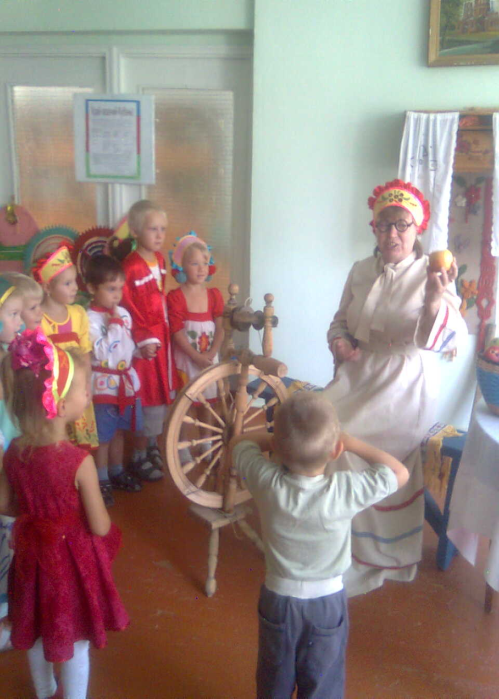 Музей в детском саду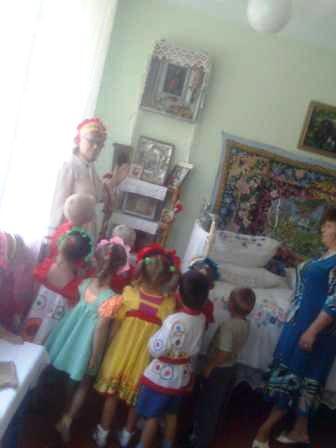 Дошкольный возраст – время начала становления личности, формирования и развития человека как полноценного члена общества, поэтому необходимо с раннего детства воспитывать у детей гуманное отношение ко всему живому, нравственные и эстетические качества, патриотизм, развивать их по всем ведущим направлениям: духовно –нравственному, социальному, познавательному, художественно- эстетическому, физическому. 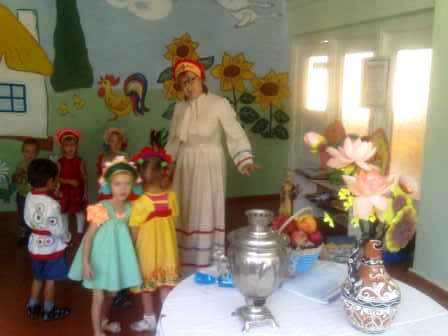 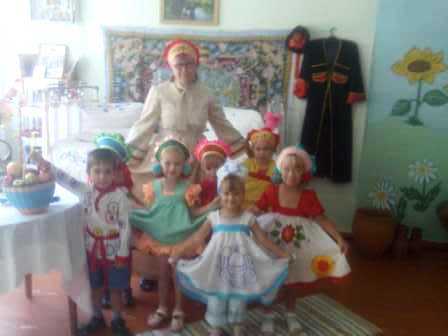 В Детском саду №15 создан музей с 1998года   «Казачья хата»Работу начали с того, что освободили помещение, соорудили в ней печь, сделали деревянные лавки, сундук, кровать железную, перину ,подушки постелили самотканые половички, для окон сшили занавески и украсили их в народном стиле. Вскоре удалось найти достаточное количество экспонатов. Благодаря помощи  наших сотрудников, станичников, в нашем музее появились предметы быта, деревенская утварь: веретено, глиняная  посуда,  ухваты, коромысло и т.д. Станичники принесли в музей настоящие домотканые половики, принесли старинную вышивку, доставшуюся им  по наследству, принесла приспособление для глажки белья (рубель). Теперь собранные чугунки, деревянная и глиняная посуда, керосиновые лампы, маслобойка, рукоделие, заняли достойное место в нашем музее.. 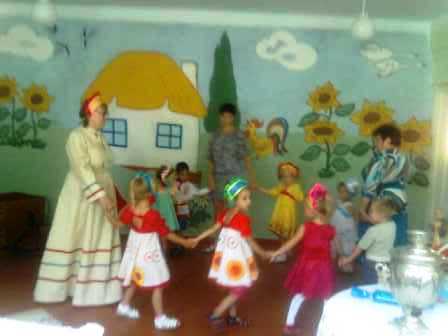 Музей располагает постоянными и сменными композициями. Многочисленные  экспонаты очень красочны и всегда вызывают живой интерес у детей. Здесь ребята не только рассматривают предметы, многие из которых видят впервые, но «играют в историю». Правда, некоторые экспонаты столь ценны, что трогать их нельзя.Педагоги дополняют пребывание детей  в «Казачьей хате»  народно-прикладного искусства: гжель, хохлома, репродукции известных русских художниковПедагогами детского сада проделана огромная работа по изучению русского фольклора, народного искусства, а также по составлению конспектов занятийи сценариев обрядовых праздников. Русские народные традиции постепенно входят в повседневную жизнь детей.В музее проводятся тематические занятия, занятия посиделки, фольклорные праздники, отмечают календарные даты. Родители знают что,   у детей значительно расширяется кругозор, пополняется словарный запас.Создание музея в детском саду не только интересное и увлекательное дело, но и важное средство воспитания   детей.Два раза дети нашего детского сада были участниками  детского казачьего фестиваля  «Казачьему роду нет переводу»,который проходит на территории д/с №38 п.Кубанский. Мы награждены грамотами за участие.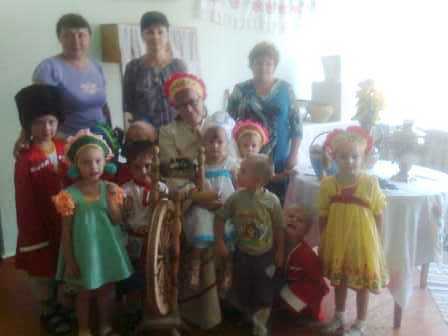 МБДОУ№15 Старший воспитатель Кравченко Л.В.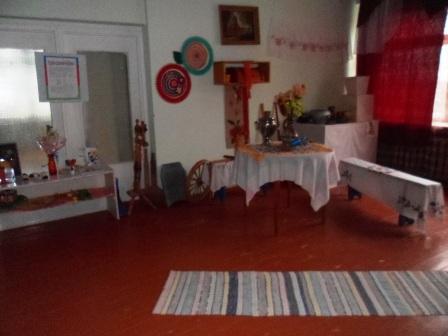 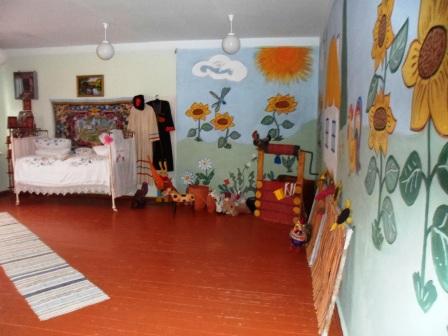 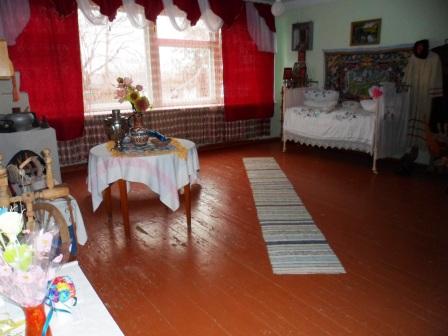 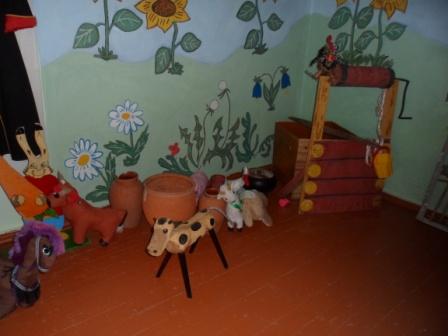 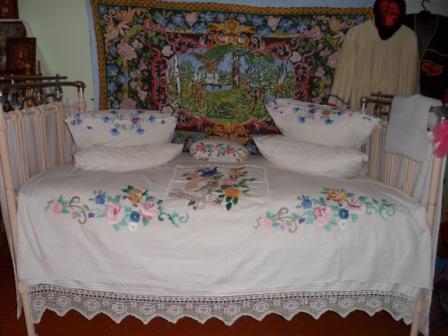 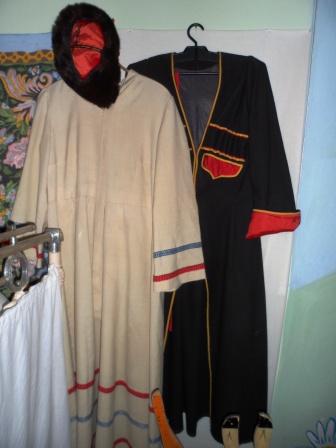 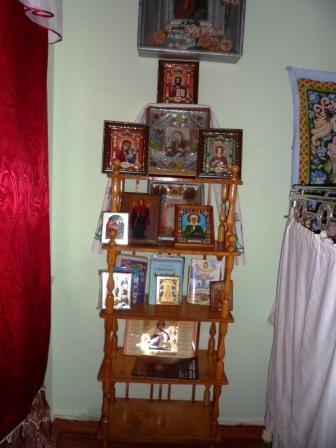 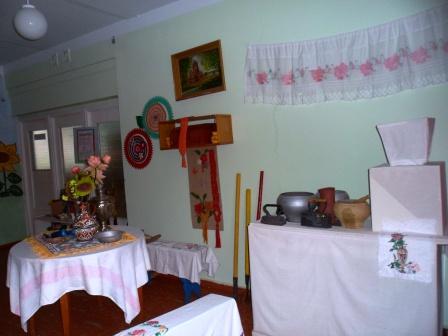 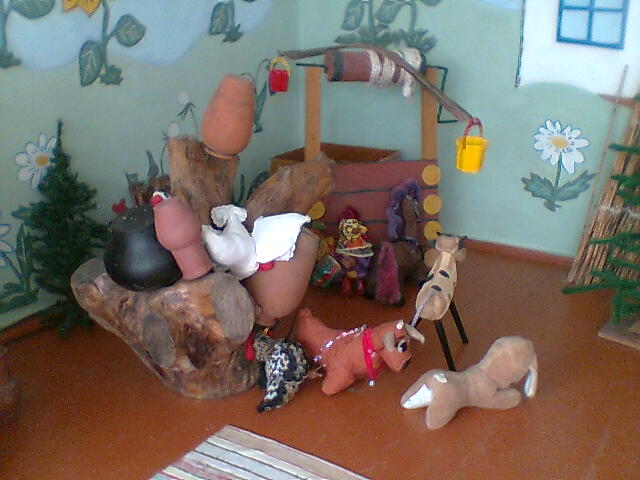 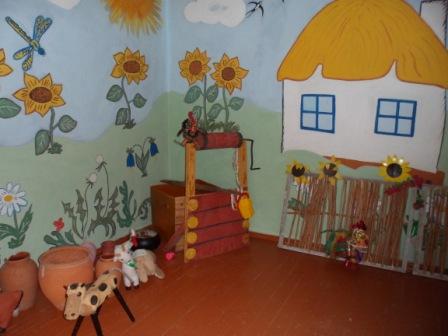 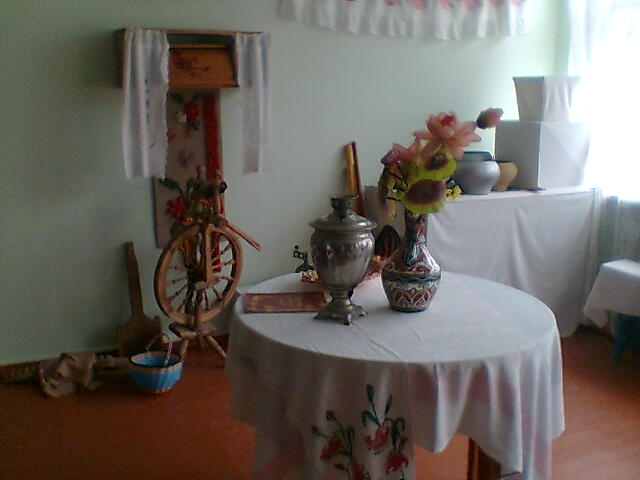 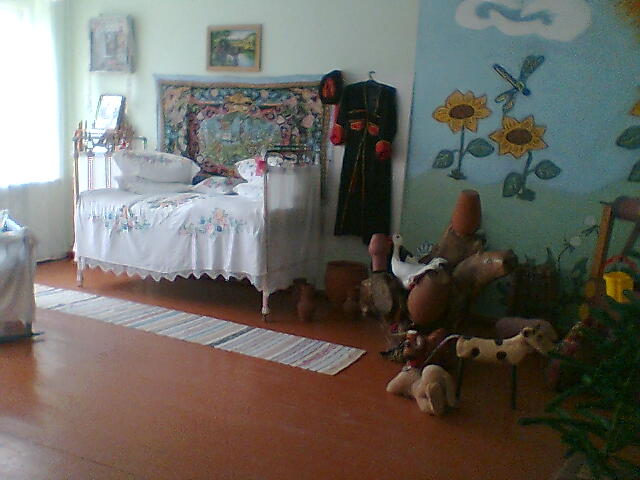 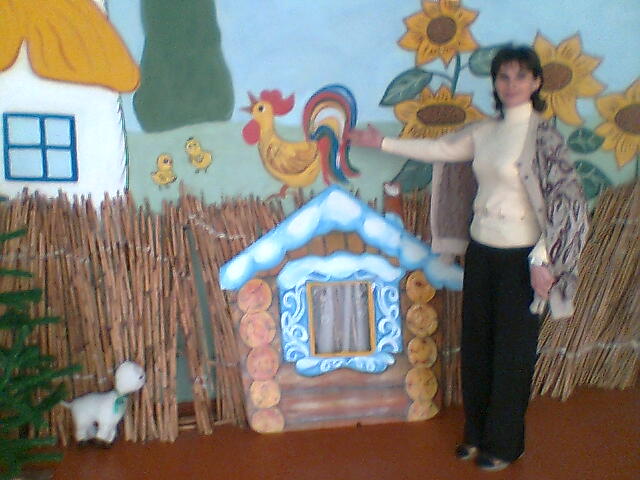 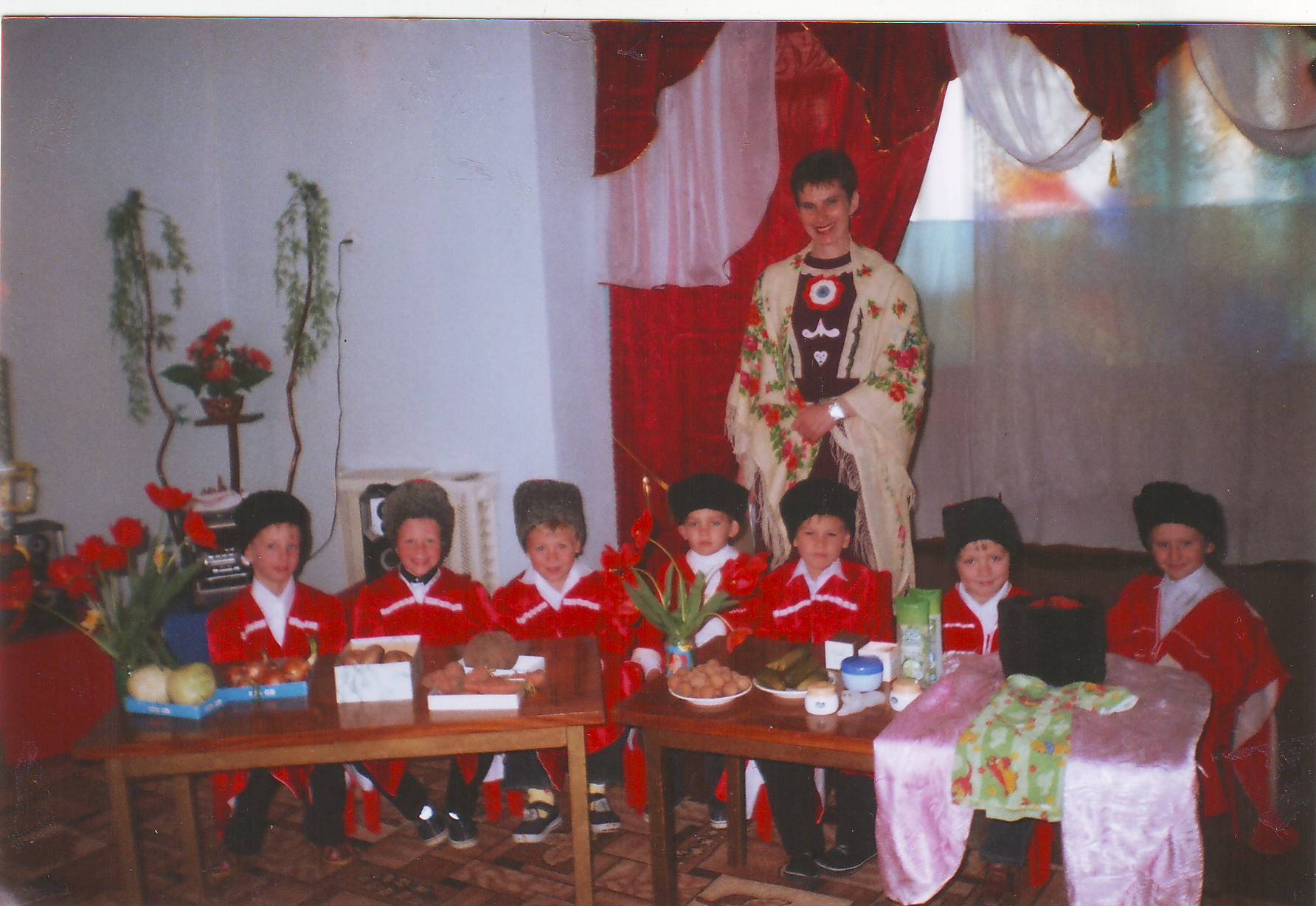 «Чтобы вырастить лес, надо посадить молодые саженцы; чтобы оздоровить реки и пруды, надо расчистить маленькие родники и ключи, их питающие. Чтобы возродить народные традиции, надо позаботиться о воспитании в этих традициях детей. Только ребенок, с его чистой душой, девственным слухом и творческим мышлением может освоить традиционную культуру своего народа»                                                            (Г. Науменко).МероприятиеОформление выставки совместных работ родителей и детей «Пасха Господня – на Кубани».Развлечение «Мы казаки» -  развиваем устное народное творчество, фольклор. Оформление фотовыставки «Народные истоки...» - быт народа, его костюмы, обычаи, обряды.Беседа « Красота кубанского костюма»Занятие по ИЗО  «Национальный костюм».Экскурсия в библиотекуБеседа «Особенности кубанского костюма»Беседа: «Быт и традиции Кубанского казачества».Фотовыставка  «Моя станица» - знакомство с историей станицы,  ее достопримечательностями, прославленными коллективами народного творчества станицы.Оформление выставки книг кубанских поэтов и писателейВечернего чтения книг кубанских авторов. Беседа «Моя малая Родина» -История названия и возникновения станицы Новоивановской